Written report on theme proposal“Information and Computing Infrastructure of JINR (05-6-1118-2014/2023)”,including the ProjectMultifunctional Information and Computing Complex MLIT JINR      JINR’s MILT Multifunctional Information and Computing Complex (MICC) is a huge project involving most of JINR’s activity.  The main objective of the Project is to provide JINR’s scientific programs both in theoretical studies and the experimental data processing, storage and analysis.  The Project includes:  The Project is balanced, complete and highly efficient. The financing asked by its leaders are reasonable.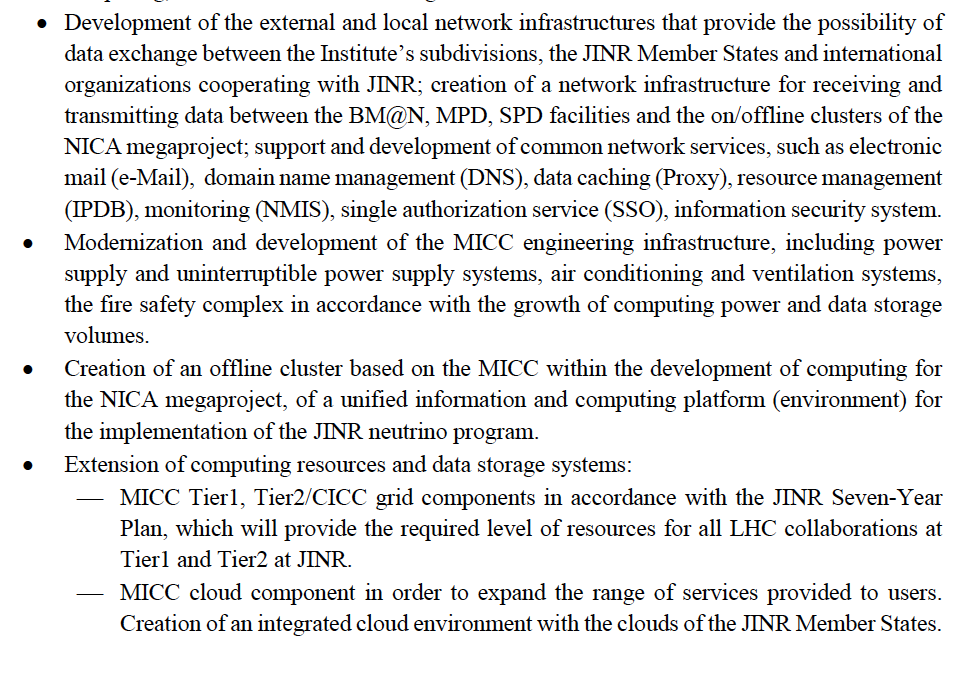    Hereby, I support the opening/renewal of the Theme in the Topical plan of JINR and its financing at the level asked by LRIP Leaders. 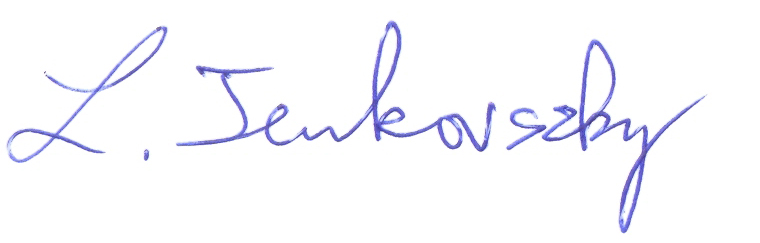     Professor Laszlo Jenkovszky,  PAC Member, Bogolubov ITP, Kiev, jinr@bitp.kiev.ua 15/06/2023